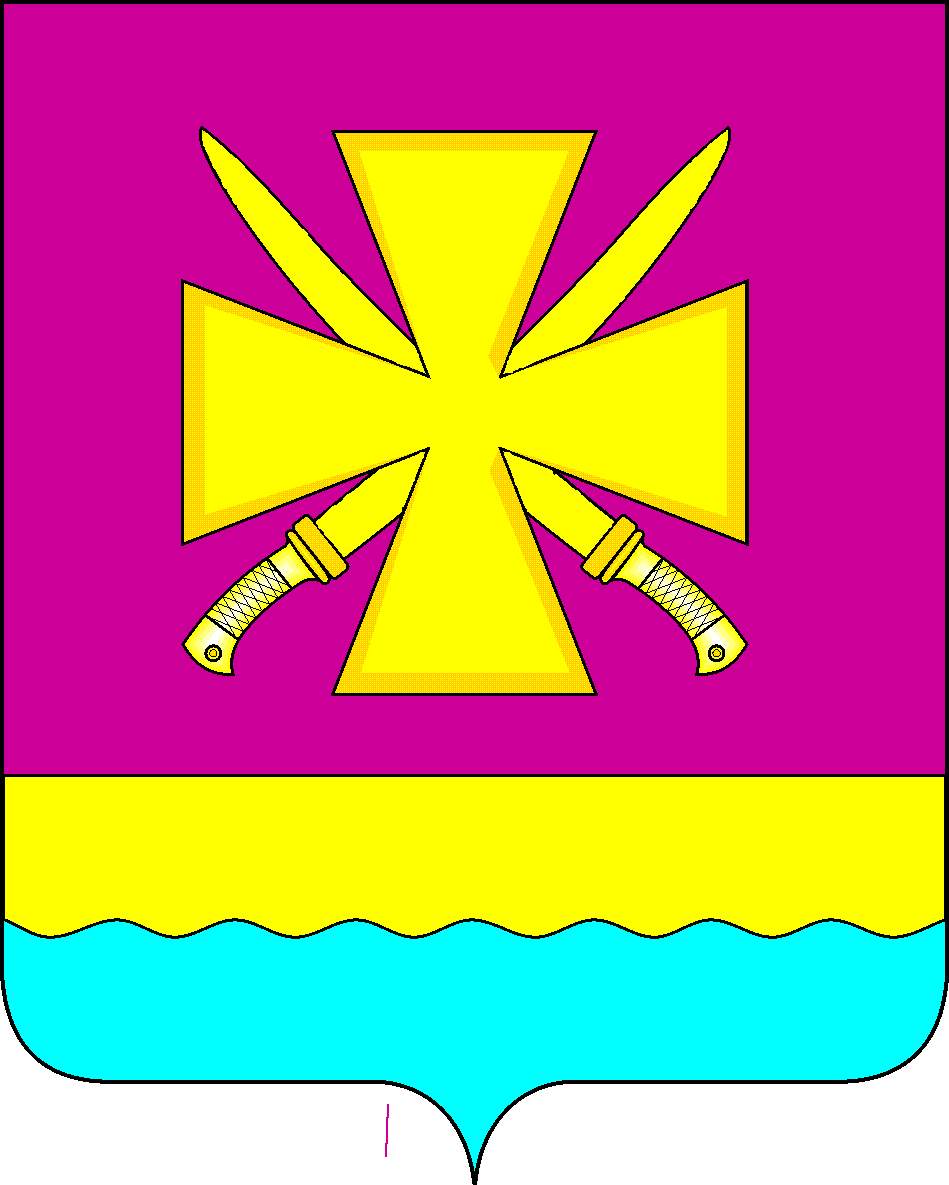 Совет муниципального образованияДинской район РЕШЕНИЕ23 декабря  2009 г.                                                                         № 1113-63\1 станица ДинскаяО гимне Динского районаВ соответствии со статьями 4,25,57 Устава муниципального образования Динской район Совет муниципального образования Динской район РЕШИЛ:	1. Утвердить музыкальную редакцию гимна Динского района согласно приложению 1.	2. Утвердить текст гимна Динского района согласно приложению 2.	3. Утвердить Положение о гимне Динского района согласно приложению 3. 	4. Настоящее решение опубликовать в газете «Трибуна».	5. Контроль за выполнением настоящего решения возложить на комитет по социальным вопросам, здравоохранению, образованию, культуре, делам молодежи и спорту (Половинкина) и администрацию муниципального образования Динской район.6.  Настоящее решение вступает в силу со дня опубликования.Глава муниципального образования Динской район  						С.В. Жиленко«     » декабря 2009 г.Приложение № 2							к решению Совета муниципального 							образования Динской район							от 23.12.2009 № 1113-63/1Текст гимна Динского района
(стихи А. Стихарёвой )Ты казачий наш край, край заветной мечты,Край бесстрашных лихих атаманов, Здесь когда-то давно на реке Кочеты Сам Суворов разбил басурманов.ПРИПЕВ:Динской район под куполом небесС каждым годом становится краше,И хранит нас Господь,  да Георгиевский крест,Что на гербе и знамени нашем.Черноморского войска спасенная ратьПо указу великой царицыНа кубанской земле начала создаватьКурени, хутора да станицы.ПРИПЕВ.Величаво Динской благодатный районЗолотыми встречает хлебами,И во славу России раскинулся онВ самом сердце великой Кубани.Приложение № 3							к решению Совета муниципального 							образования Динской район							от 23.12.2009 г. №1113-63/1Положение о гимне Динского района1. Гимн Динского района является официальным символом муниципального образования Динской район.2. Гимн Динского района исполняется:при вступлении в должность главы муниципального образования Динской район;при поднятии флага Динского района;при открытии памятников и памятных знаков, воздвигнутых на средства муниципального образования Динской район или по его инициативе;при церемонии официальных встреч российских и зарубежных делегаций;при открытии и закрытии торжественных собраний, посвященных праздникам и знаменательным датам Динского район;во время иных торжественных мероприятий, проводимых органами местного самоуправления, общественными объединениями, предприятиями, учреждениями и организациями.3. Гимн Динского района транслируется муниципальными телевизионными и радиовещательными компаниями перед началом и по окончании вещания.4. Допускается исполнение гимна Динского района при проведении районных спортивных соревнований.5. В случаях, когда законом предписано исполнение Государственного гимна Российской Федерации, а также гимна Краснодарского края, гимн Динского район исполняется после исполнения Государственного гимна Российской Федерации и гимна Краснодарского края.6. При публичном исполнении гимна Динского района присутствующие выслушивают его стоя, мужчины - без головных уборов. В случае, если исполнение гимна Динского района сопровождается поднятием флага Динского района, присутствующие поворачиваются к нему лицом.